臺北市立士林高級商業職業學校校園網路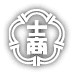 電子郵件、校園無線網路帳號申請單請勾選服務項目：□新申請帳號	□查詢舊帳號  	□重設密碼申請日期：      年       月        日	正聯：網管中心留存	副聯：申請人收執原用帳號原用帳號(重設密碼填寫)(重設密碼填寫)身分證字號中文姓名中文姓名聯絡電話單位與
任教科別單位與
任教科別□日□夜職稱□正式教師   □長代教師□兼任教師   □實習教師
□職員 □其它          □正式教師   □長代教師□兼任教師   □實習教師
□職員 □其它          □正式教師   □長代教師□兼任教師   □實習教師
□職員 □其它          □正式教師   □長代教師□兼任教師   □實習教師
□職員 □其它          □正式教師   □長代教師□兼任教師   □實習教師
□職員 □其它          □正式教師   □長代教師□兼任教師   □實習教師
□職員 □其它          □正式教師   □長代教師□兼任教師   □實習教師
□職員 □其它          □正式教師   □長代教師□兼任教師   □實習教師
□職員 □其它          □正式教師   □長代教師□兼任教師   □實習教師
□職員 □其它          □正式教師   □長代教師□兼任教師   □實習教師
□職員 □其它          使用者帳號( username )使用者帳號( username )第1順位：□□□□□□□□□□□□第2順位：□□□□□□□□□□□□第3順位：□□□□□□□□□□□□
(英文字元請用小寫，第一碼請用英文字元)第1順位：□□□□□□□□□□□□第2順位：□□□□□□□□□□□□第3順位：□□□□□□□□□□□□
(英文字元請用小寫，第一碼請用英文字元)第1順位：□□□□□□□□□□□□第2順位：□□□□□□□□□□□□第3順位：□□□□□□□□□□□□
(英文字元請用小寫，第一碼請用英文字元)申請新帳號填寫，重設密碼請填寫原有帳號申請新帳號填寫，重設密碼請填寫原有帳號申請新帳號填寫，重設密碼請填寫原有帳號申請新帳號填寫，重設密碼請填寫原有帳號申請新帳號填寫，重設密碼請填寫原有帳號申請新帳號填寫，重設密碼請填寫原有帳號申請新帳號填寫，重設密碼請填寫原有帳號申請新帳號填寫，重設密碼請填寫原有帳號申請新帳號填寫，重設密碼請填寫原有帳號申請新帳號填寫，重設密碼請填寫原有帳號請填寫一個自己常使用的Email Address：(通常是yahoo mail、gmail、hotmail…)請填寫一個自己常使用的Email Address：(通常是yahoo mail、gmail、hotmail…)請填寫一個自己常使用的Email Address：(通常是yahoo mail、gmail、hotmail…)請填寫一個自己常使用的Email Address：(通常是yahoo mail、gmail、hotmail…)請填寫一個自己常使用的Email Address：(通常是yahoo mail、gmail、hotmail…)請填寫一個自己常使用的Email Address：(通常是yahoo mail、gmail、hotmail…)請填寫一個自己常使用的Email Address：(通常是yahoo mail、gmail、hotmail…)請填寫一個自己常使用的Email Address：(通常是yahoo mail、gmail、hotmail…)請填寫一個自己常使用的Email Address：(通常是yahoo mail、gmail、hotmail…)請填寫一個自己常使用的Email Address：(通常是yahoo mail、gmail、hotmail…)請填寫一個自己常使用的Email Address：(通常是yahoo mail、gmail、hotmail…)請填寫一個自己常使用的Email Address：(通常是yahoo mail、gmail、hotmail…)請填寫一個自己常使用的Email Address：(通常是yahoo mail、gmail、hotmail…)請填寫一個自己常使用的Email Address：(通常是yahoo mail、gmail、hotmail…)請填寫一個自己常使用的Email Address：(通常是yahoo mail、gmail、hotmail…)說明1.本校電子郵件申請資格：本校教職員工及實習教師。(學生電子郵件帳號於新生註冊後由網管中心統一作業，無須申請。)2.申請新帳號請自行預選3個使用者帳號，長度為3至12個英文小寫字母或阿拉伯數字，第一個字必須是英文字母。3.本表填妥後請交至圖書館資訊組，或將電子檔Email至 sysadmin@slhs.tp.edu.tw 線上申請。1.本校電子郵件申請資格：本校教職員工及實習教師。(學生電子郵件帳號於新生註冊後由網管中心統一作業，無須申請。)2.申請新帳號請自行預選3個使用者帳號，長度為3至12個英文小寫字母或阿拉伯數字，第一個字必須是英文字母。3.本表填妥後請交至圖書館資訊組，或將電子檔Email至 sysadmin@slhs.tp.edu.tw 線上申請。1.本校電子郵件申請資格：本校教職員工及實習教師。(學生電子郵件帳號於新生註冊後由網管中心統一作業，無須申請。)2.申請新帳號請自行預選3個使用者帳號，長度為3至12個英文小寫字母或阿拉伯數字，第一個字必須是英文字母。3.本表填妥後請交至圖書館資訊組，或將電子檔Email至 sysadmin@slhs.tp.edu.tw 線上申請。1.本校電子郵件申請資格：本校教職員工及實習教師。(學生電子郵件帳號於新生註冊後由網管中心統一作業，無須申請。)2.申請新帳號請自行預選3個使用者帳號，長度為3至12個英文小寫字母或阿拉伯數字，第一個字必須是英文字母。3.本表填妥後請交至圖書館資訊組，或將電子檔Email至 sysadmin@slhs.tp.edu.tw 線上申請。1.本校電子郵件申請資格：本校教職員工及實習教師。(學生電子郵件帳號於新生註冊後由網管中心統一作業，無須申請。)2.申請新帳號請自行預選3個使用者帳號，長度為3至12個英文小寫字母或阿拉伯數字，第一個字必須是英文字母。3.本表填妥後請交至圖書館資訊組，或將電子檔Email至 sysadmin@slhs.tp.edu.tw 線上申請。1.本校電子郵件申請資格：本校教職員工及實習教師。(學生電子郵件帳號於新生註冊後由網管中心統一作業，無須申請。)2.申請新帳號請自行預選3個使用者帳號，長度為3至12個英文小寫字母或阿拉伯數字，第一個字必須是英文字母。3.本表填妥後請交至圖書館資訊組，或將電子檔Email至 sysadmin@slhs.tp.edu.tw 線上申請。1.本校電子郵件申請資格：本校教職員工及實習教師。(學生電子郵件帳號於新生註冊後由網管中心統一作業，無須申請。)2.申請新帳號請自行預選3個使用者帳號，長度為3至12個英文小寫字母或阿拉伯數字，第一個字必須是英文字母。3.本表填妥後請交至圖書館資訊組，或將電子檔Email至 sysadmin@slhs.tp.edu.tw 線上申請。1.本校電子郵件申請資格：本校教職員工及實習教師。(學生電子郵件帳號於新生註冊後由網管中心統一作業，無須申請。)2.申請新帳號請自行預選3個使用者帳號，長度為3至12個英文小寫字母或阿拉伯數字，第一個字必須是英文字母。3.本表填妥後請交至圖書館資訊組，或將電子檔Email至 sysadmin@slhs.tp.edu.tw 線上申請。1.本校電子郵件申請資格：本校教職員工及實習教師。(學生電子郵件帳號於新生註冊後由網管中心統一作業，無須申請。)2.申請新帳號請自行預選3個使用者帳號，長度為3至12個英文小寫字母或阿拉伯數字，第一個字必須是英文字母。3.本表填妥後請交至圖書館資訊組，或將電子檔Email至 sysadmin@slhs.tp.edu.tw 線上申請。1.本校電子郵件申請資格：本校教職員工及實習教師。(學生電子郵件帳號於新生註冊後由網管中心統一作業，無須申請。)2.申請新帳號請自行預選3個使用者帳號，長度為3至12個英文小寫字母或阿拉伯數字，第一個字必須是英文字母。3.本表填妥後請交至圖書館資訊組，或將電子檔Email至 sysadmin@slhs.tp.edu.tw 線上申請。1.本校電子郵件申請資格：本校教職員工及實習教師。(學生電子郵件帳號於新生註冊後由網管中心統一作業，無須申請。)2.申請新帳號請自行預選3個使用者帳號，長度為3至12個英文小寫字母或阿拉伯數字，第一個字必須是英文字母。3.本表填妥後請交至圖書館資訊組，或將電子檔Email至 sysadmin@slhs.tp.edu.tw 線上申請。1.本校電子郵件申請資格：本校教職員工及實習教師。(學生電子郵件帳號於新生註冊後由網管中心統一作業，無須申請。)2.申請新帳號請自行預選3個使用者帳號，長度為3至12個英文小寫字母或阿拉伯數字，第一個字必須是英文字母。3.本表填妥後請交至圖書館資訊組，或將電子檔Email至 sysadmin@slhs.tp.edu.tw 線上申請。1.本校電子郵件申請資格：本校教職員工及實習教師。(學生電子郵件帳號於新生註冊後由網管中心統一作業，無須申請。)2.申請新帳號請自行預選3個使用者帳號，長度為3至12個英文小寫字母或阿拉伯數字，第一個字必須是英文字母。3.本表填妥後請交至圖書館資訊組，或將電子檔Email至 sysadmin@slhs.tp.edu.tw 線上申請。1.本校電子郵件申請資格：本校教職員工及實習教師。(學生電子郵件帳號於新生註冊後由網管中心統一作業，無須申請。)2.申請新帳號請自行預選3個使用者帳號，長度為3至12個英文小寫字母或阿拉伯數字，第一個字必須是英文字母。3.本表填妥後請交至圖書館資訊組，或將電子檔Email至 sysadmin@slhs.tp.edu.tw 線上申請。臺北市立士林高級商業職業學校校園網路電子郵件、校園無線網路帳號申請單收執聯姓名：                 (自行填寫)  單位：□日□夜                  (自行填寫)帳號(username)：              (自行填寫上列第一順位帳號)  密碼(password)：您的身分證字號說明：密碼欄位之身分證字號英文字母為「小寫」，本組帳號密碼用途為：Email電子郵件 (2)校園無線網路 (3)放置個人網頁 (4)首頁留言版 電子郵件相關說明：郵件地址為您的帳號加上學校網域，E-mail：username@slhs.tp.edu.tw可從士商首頁左欄點選「網頁郵件」進入使用或直接輸入網址：http://ms.slhs.tp.edu.tw/webmail亦可利用Outlook Express 收送郵件，參數設定如下SMTP伺服器：ms.slhs.tp.edu.tw(校內用)  POP3伺服器：ms.slhs.tp.edu.tw個人網頁之位址：http://ms.slhs.tp.edu.tw/~username本校網址：http://www.slhs.tp.edu.tw   本校FTP站：ftp://ftp.slhs.tp.edu.tw網路使用相關文件詳細說明參閱：http://www.slhs.tp.edu.tw/net_doc/所提供的信箱與網頁空間大小各為B。本聯請自行保存，若密碼遺忘或錯誤請Email至sysadmin@slhs.tp.edu.tw查詢。網管中心服務電話：校內分機527網管中心敬啟